Zbiór aktualnych przepisów w wycenie nieruchomościJak często podczas wyceny szukasz aktualnych ustaw, aby poprzeć operat szacunkowy stanem prawnym? Czy nie jest trudno sięgać do kilku różnych źródeł w zależności od tego, jakiego przepisu akurat potrzebujesz?Teraz będzie to łatwiejsze – ponieważ z myślą o rzeczoznawcach majątkowych przygotowaliśmy wszystkie przepisy potrzebne w wycenie nieruchomości, zebrane w jedną pozycję książkową. Na 400 stronach znajdziesz takie ustawy jak ustawa o gospodarce nieruchomościami, o księgach wieczystych i hipotece czy prawo geodezyjne i kartograficzne. Umieściliśmy też najważniejsze rozporządzenia, takie jak rozporządzenie w sprawie stałego doskonalenia kwalifikacji zawodowych przez rzeczoznawców majątkowych, czy też rozporządzenie w sprawie wyceny nieruchomości i sporządzania operatu szacunkowego.Wszystko wygodnie zawarte w jednym miejscu, bez potrzeby otwierania kilku książek równocześnie lub kilku stron w przeglądarce internetowej.Książkę znajdziesz tu: https://fabrykawiedzy.com/zbior-aktualnych-przepisow-w-wycenie-nieruchomosci.html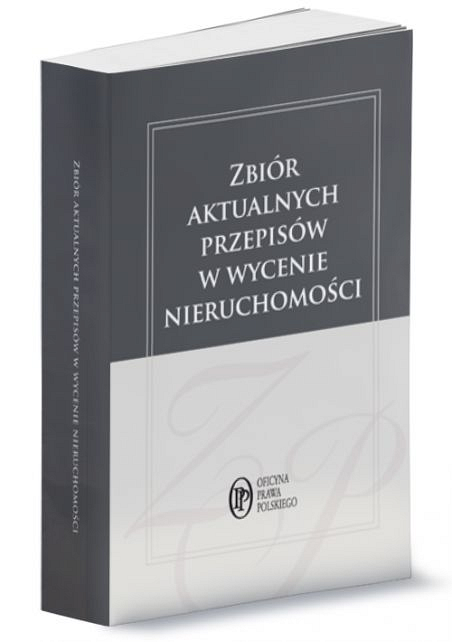 